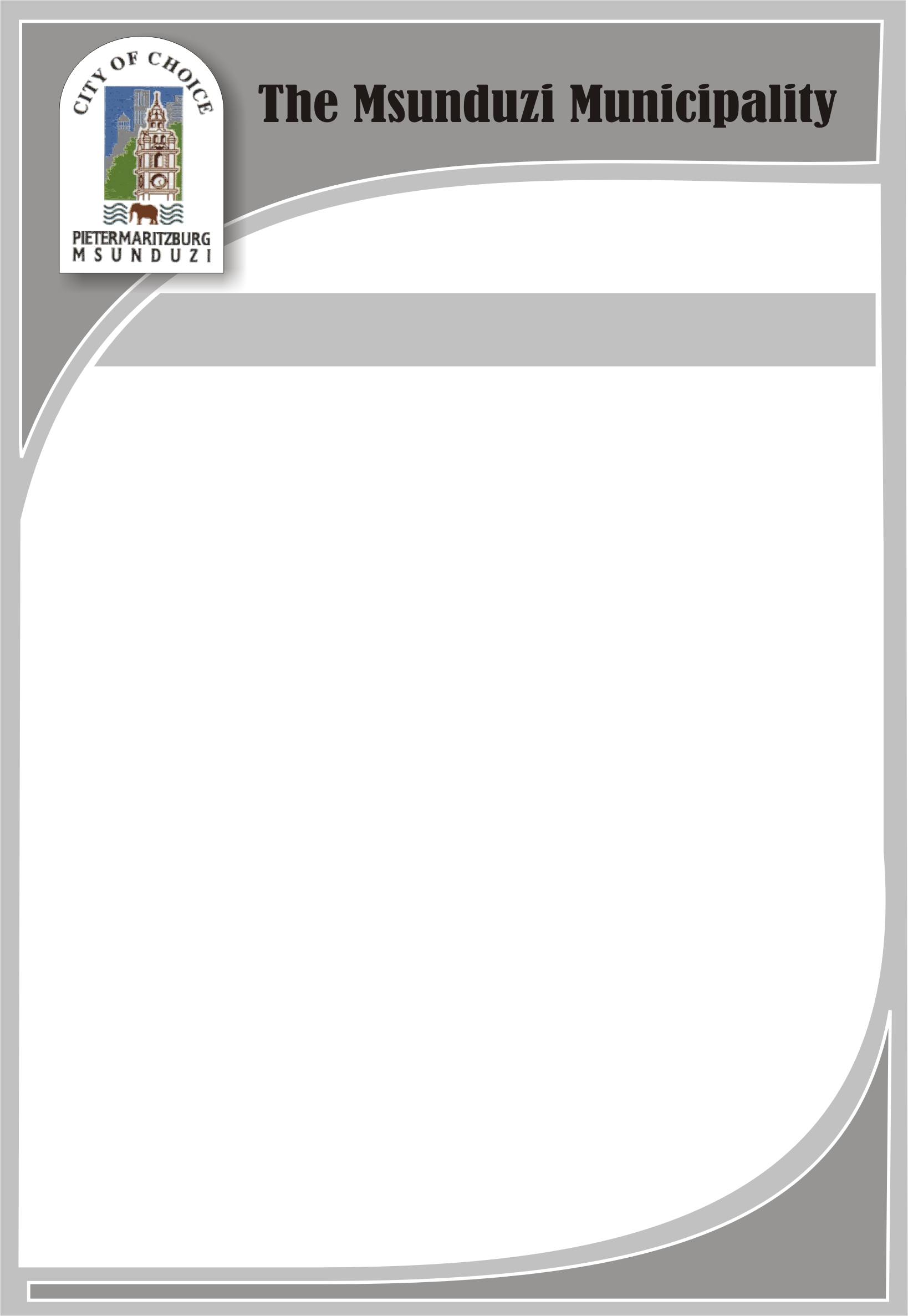 TABLE OF CONTENTS Introduction ………………………………………………………………. ………  3Definition …………………………………………………………………………...  3Types of Virement ………………………………………………………………… 3Provision for Virement outside the adjustment budget process ……….… 3General ………………………….…………………………………………………... 4Introduction In compliance with the Municipal Finance Management Act, the policy seeks to give flexibility in terms of undertaking Virement in an event of changes that my take place in line with service delivery and budget implementation plan (SDBIP) of the municipality.Definition Virement is the process of transferring funds from one line item of a budget to another. The term is derived from a French word meaning a commercial transfer.Types of Virements Project segment VirementProject segment virement is the process of funds re-allocation between projects segments within a vote (department).  The item segment comprises the project segment in terms of mSCOA.Vote Virement Vote Virement is the process of funds re-allocation between the votes (department), undertaken during the mid-year budget process.To the extent that it is practical to do so, transfers within the first five(5) months and the last two(2) months of the financial year should be avoided.Provision for Virement outside the adjustment budget processUnforeseen and unavoidable expenditure will be dealt with in terms of the Municipal Finance Management Act (MFMA).	Exceptional circumstances The Virement will only take place subject to conditions of authorization as contained in the Virement procedure manual. General The Municipal Manager shall be responsible for the implementation and administration of this Policy.The policy as amended will be effective as from 1 July 2019.MSUNDUZI MUNICIPALITY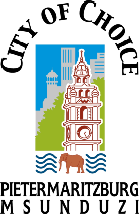 MSUNDUZI MUNICIPALITYPolicy Name:VIREMENT POLICYPolicy Number:Status:FINAL Date:MARCH 2018Approved By:COUNCILDate Approved:MAY 2019Date Last Amended:30 MAY 2018Date for Next Review:FEBRUARY 2019Date Published on Intranet:JULY 2019	DRAFT 	VIREMENT POLICY